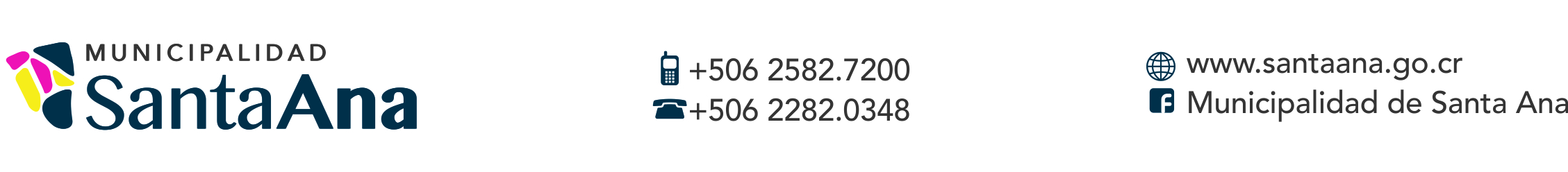 OPERADOR DE EQUIPO PESADOCONCURSO INTERNO Nº CI-RH-03-2020RequisitosEducación Mínima: Segundo ciclo de la enseñanza general básica aprobado (Sexto Grado).Experiencia: De dos a tres años de experiencia en labores relacionadas con el puesto.Licencia al día para los vehículos indicados.Características del puesto:De acuerdo al perfil del puesto aprobado, se requiere que la persona que ocupe el puesto, conduzca equipos pesados tales como camiones o vagonetas u otros similares para el transporte de residuos, equipos, mercaderías, materiales diversos que por razones de conveniencia municipal se necesiten. Para lo cual se requiere que la persona ocupante del puesto cuente con la licencia de conducir correspondiente.En ocasiones la persona ocupante del puesto deberá transportar junto con equipo asignado un lowboy a fin de transportar otras máquinas.Deberá velar por el adecuado mantenimiento, limpieza y buen estado del equipo.Además debe brindar apoyo de transporte  y mantenimiento de las diferentes obras de infraestructura.Es responsable por la atención al público en general que realice consultas, misma que debe ser de acuerdo a los más altos estándares de respeto y cortesía.